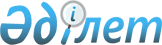 Әкімдіктің 2015 жылғы 28 сәуірдегі № 168 "Қостанай облысы әкімдігінің экономика және бюджеттік жоспарлау басқармасы" мемлекеттік мекемесі туралы ережені бекіту туралы" қаулысына өзгерістер және толықтыру енгізу туралы
					
			Күшін жойған
			
			
		
					Қостанай облысы әкімдігінің 2016 жылғы 23 ақпандағы № 76 қаулысы. Қостанай облысының Әділет департаментінде 2016 жылғы 17 наурызда № 6222 болып тіркелді. Күші жойылды - Қостанай облысы әкімдігінің 2017 жылғы 17 мамырдағы № 260 қаулысымен
      Ескерту. Күші жойылды - Қостанай облысы әкімдігінің 17.05.2017 № 260 қаулысымен (алғашқы ресми жарияланған күнінен кейін күнтізбелік он күн өткен соң қолданысқа енгізіледі).
      "Қазақстан Республикасындағы жергілікті мемлекеттік басқару және өзін-өзі басқару туралы" 2001 жылғы 23 қаңтардағы Қазақстан Республикасы Заңының 27-бабына сәйкес Қостанай облысының әкімдігі ҚАУЛЫ ЕТЕДІ:
      1. Әкімдіктің 2015 жылғы 28 сәуірдегі № 168 "Қостанай облысы әкімдігінің экономика және бюджеттік жоспарлау басқармасы" мемлекеттік мекемесі туралы ережені бекіту туралы" (Нормативтік құқықтық актілерді мемлекеттік тіркеу тізілімінде № 5632 болып тіркелген, 2015 жылғы 12 маусымда "Қостанай таңы" газетінде жарияланған) қаулысына мынадай толықтыру мен өзгерістер енгізілсін:
      Жоғарыда көрсетілген қаулымен бекітілген "Қостанай облысы әкімдігінің экономика және бюджеттік жоспарлау басқармасы" мемлекеттік мекемесі туралы ережедегі:
       16-тармақ мынадай мазмұндағы 12-1) тармақшамен толықтырылсын:
      "12-1) өз құзыреті шегінде мемлекеттік–жекешілік әріптестік саласындағы мемлекеттік саясатты іске асыру";
      16-тармақтың 13) және 14) тармақшалары алынып тасталсын.
      2. Осы қаулы алғашқы ресми жарияланған күнінен кейін күнтізбелік он күн өткен соң қолданысқа енгізіледі.
					© 2012. Қазақстан Республикасы Әділет министрлігінің «Қазақстан Республикасының Заңнама және құқықтық ақпарат институты» ШЖҚ РМК
				
      Облыс әкімі

А. Мұхамбетов
